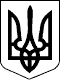                                                           У К Р А Ї Н А                                                             Д О Р У Ч Е Н Н ЯГОЛОВИ  БЕРЕГІВСЬКОЇ  РАЙОННОЇ  ДЕРЖАВНОЇ  АДМІНІСТРАЦІЇЗАКАРПАТСЬКОЇ ОБЛАСТІ___________________________________________________________________________________вул.Мукачівська, 6,  м.Берегово, 90202,  тел.: 4-32-09, 4-30-42  факс,weв-caйт:www.bereg-rda.gov.ua, e-mail: admin.bereg-rda@carpathia.gov.ua, код ЄДРПОУ 04053708 20.11.2018                                                                                                №   02-8/15З метою забезпечення безперебійного та безаварійного руху автотранспорту в осінньо-зимовий період 2018 - 2019 років та забезпечення заготівлі протиожеледних матеріалів для утримання вулиць і доріг комунальної власності під час зимової експлуатації, рекомендувати:	1.Укласти договори з організаціями, які мають дорожню техніку, про обслуговування вулиць і доріг комунальної власності на осінньо-зимовий період 2018 - 2019 років для забезпечення їх своєчасного очищення від снігу та заготувати  протиожеледні матеріали для утримання вулиць і доріг комунальної власності під час зимової експлуатації.                                                                           Термін: до 1 грудня 2018 року	2.Контроль за виконанням цього доручення покласти на першого заступника голови районної державної адміністрації Матія В.О.Голова державної адміністрації                                           	         І.ПЕТРУШКА23006                              Виконавчим комітетам селищної та сільських рад   району